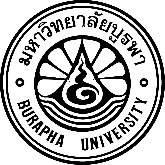  Offsite Animal Care and Use Protocol (กรอกข้อมูลเป็นภาษาไทย หรือ ภาษาอังกฤษ)1. Protocol title:    (Thai) 		(English) 	2. Principal investigator of the submitted protocol: For a student thesis, the principal investigator is the principal adviser and the student is a co-investigator.	Name	Affiliation 		Phone	E-mail		Animal use license no	Expired date	3. Co-Investigators:	3.1 Name	Affiliation		Phone	E-mail		Animal use license no	Expired date		3.2 Name	Affiliation		Phone	E-mail		Animal use license no	Expired date		3.3 Name	Affiliation		Phone	E-mail		Animal use license no	Expired date	4. Name of inter-institute providing IACUC review     ..................................................................................................................................................5. Contact person in inter-institute	Name	Affiliation		Phone	E-mail	6. Type of animal protocol:     Research: in the field of 	     Testing/Monitoring, specify	     Teaching: course title/ level	     Biological production, specify 	     Animal breeding, specify	     Other, specify	7.  Anticipated protocol period: From ……….............................. to	8. Grant proposal: Please select ONE of the following options To be submitted; from	     Amount requested	     Funding period from	to	 Has been submitted; from	     Amount requested	     Funding period from	to	 Received from	     Amount requested	    	            Funding period from	to	 Other	*****************************************************************************Brapha University remains responsible for ensuring compliance with the IACUC’s determinations and with the Terms of its ANIMALS FOR SCIENTIFIC PURPOSES ACT, B.E. 2558 (A.D. 2015) and Ethical Principles and Guidelines for the Use of Animals.  Approval:BUU-IACUC review: 		 Approved		 Disapproved				 __________________________	________________ 					 (Chair, BUU-IACUC)	        (Date)Burapha UniversityOffsite Protocol Format for Permission of Animal Care and Use1. Protocol title:	(Thai) …………………………………………………………………………………………...	(English) ………………………………………………………………………………………..2. Non-technical summary………………………………………………………………………………………………………….……………………………………………………………………………………………………………….…………………………………………………………………………………………………………….………………………………………………………………………………………………………………………3. Objective(s): Provide goal/specific aim of this project...…………………………………………………………………………………………….…………………………………………………………………………………..……………….……………………….….…………………………………………………………………………….………………………………..……………………………………………………………………….……4. Description of animals:5.  The animals will be housed at: ………………………………………………………………………………………………………………..6. Any additional informations (describe): ……………………………………………………….………………………………………………………………………………………………………………...……..Your signature(s) as Principal investigator (PI) and Co-investigator(s) on this application verify that the information herein is true and correct and that you are familiar with and will comply with the standard of animal care and use established under the ethical guidelines and policies of Burapha University (BUU) and Office of the National Research Council of Thailand (NRCT).Principal investigator: Name …………….............................…… __________________________	________________    (Signature) 			         (Date)Co-investigator: 	  Name …………….............................……__________________________	________________    (Signature) 			         (Date)Co-investigator: 	  Name …………….............................……__________________________	________________    (Signature) 			         (Date)*****************************************************************************Note: Once this offsite protocol has been approved by inter-institute IACUC          review, please send a copy of IACUC approval document to BUU-IACUC Protocol numberThis section will be filled by theBUU-IACUCDate of submission (dd/mm/yyyy)This section will be filled by theBUU-IACUCDate of approval (dd/mm/yyyy)This section will be filled by theBUU-IACUCCommon nameGenus and SpeciesStrain/Stock